ANEXO I - QUADRO DE ATIVIDADES COMPLEMENTARES PARA O PROCESSO SELETIVO DE BOLSAS 2022 (PLE/UEM)ANEXAR DOCUMENTOS COMPROBATÓRIOS.SE NECESSÁRIO, PODEM SER ACRESCIDAS LINHAS ÀS TABELAS. NÃO HÁ LIMITE DE PONTOS EM CADA CATEGORIA.Assunto: QUADRO DE ATIVIDADES COMPLEMENTARES PARA O PROCESSO SELETIVO DEBOLSAS 2022 (PLE/UEM).Interessado(a): Tabela 1 — Participação em eventos científicos de até 10 horas - (1 ponto para cada 2 eventos)(Formas de participação: ouvinte, comunicação oral, palestrante, debatedor etc.)Tabela 2 — Participação em eventos científicos de, no mínimo, 20 horas — (2 pontos por evento)(Formas de participação: ouvinte, comunicação oral, palestrante, debatedor etc.)Tabela 3 — Publicação de resenhas, de resumos e de resumos expandidos em anais ou em revistas — (1 ponto por publicação)			Tabela 4 — Publicação de trabalhos completos (artigos, relatos de experiência etc.) em revistasespecializadas – (10 pontos por publicação)			Tabela 5 — Publicação de trabalhos completos em anais de eventos científicos (3 pontos por publicação)Tabela 6 – Publicação de capítulo de livros - (5 pontos por capítulo)RESUMO DA CONTAGEM DE PONTUAÇÃOPARECER DA COMISSÃO DE BOLSAS:( ) FAVORÁVEL A CONCESSÃO DE BOLSA. ( ) DESFAVORÁVEL.Observações:	Maringá,	de	de 2022.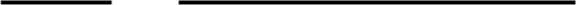 Presidente da Comissão de BolsasEventoAnoForma de participação1 ponto para cada 2 eventosTOTAL DE PONTOS:EventoanoForma de participação2 pontos por eventoTotal de PontosTotal de PontosTotal de PontosTítulo (Anais/Revista)Ano de publicação1 ponto por publicaçãoTOTAL DE PONTOS:Título (Revista)Ano de publicação10 pontos por publicaçãoTOTAL DE PONTOS:TOTAL DE PONTOS:Título dos anaisAno de publicação3 pontos por publicaçãoTOTAL DE PONTOS:Título do livroTítulo do capítuloTítulo do capítuloTítulo do capítuloAno de publicaçãoAno de publicação5 pontos por publicação5 pontos por publicaçãoTOTAL DE PONTOS:TOTAL DE PONTOS:TOTAL DE PONTOS:TOTAL DE PONTOS:Tabela 7—Organização/publicação de livros – (8 pontos por organização/publicação)Tabela 7—Organização/publicação de livros – (8 pontos por organização/publicação)Tabela 7—Organização/publicação de livros – (8 pontos por organização/publicação)Tabela 7—Organização/publicação de livros – (8 pontos por organização/publicação)Tabela 7—Organização/publicação de livros – (8 pontos por organização/publicação)Tabela 7—Organização/publicação de livros – (8 pontos por organização/publicação)Tabela 7—Organização/publicação de livros – (8 pontos por organização/publicação)Tabela 7—Organização/publicação de livros – (8 pontos por organização/publicação)Título do livroTítulo do livroTítulo do livroAno de organização/publicaçãoAno de organização/publicaçãoAno de organização/publicação8 pontos por organização/publicação8 pontos por organização/publicação8 pontos por organização/publicaçãoTOTAL DE PONTOS:TOTAL DE PONTOS:TOTAL DE PONTOS:TOTAL DE PONTOS:TOTAL DE PONTOS:TOTAL DE PONTOS:TABELASTOTAL PARCIAL DE PONTOS1.Participação em eventos de até 10 horas2.Participação em eventos de, no mínimo, 20 horas3.Publicação de resenhas, de resumos e de resumos expandidos4.Publicação de trabalhos em revistas5.Publicação de trabalhos em anais de eventos científicos6.Publicação de capítulos de livros7.Organização/publicação de livrosTOTAL GERAL DE PONTOS: